IMPORTANT DATE:  September 3 – First Day for StudentsHAVE A SAFE AND HAPPY SUMMER!!IMPORTANT DATESJune 6 – Grade 4 Hosford – Fish Release @ Doaktown Salmon MuseumJune 7 – Sistema Concert @ JMH – 6:30pmJune 11 – Grade 1 – Field Trip @ Magnetic Hill ZooJune 11 – Grade 3 – Field Trip @ Kouchibouguac National ParkJune 11 – Grade 5 Keenan – Field Trip @ Vogue TheatreJune 11 – District Turnaround Award Ceremony @ The RoddJune 13 – Grade 2 – Field Trip @ Kouchibouguac National ParkJune 13 – Grade 5 Award Ceremony @ 10am in the Gymnasium (Parents are welcome)June 14 – Grade 4 - Field Trip – Dunes de BouctoucheJune 14 – Grade 5 Wilt & Richardson – Field Trip June 17 – WEB Leaders from DLMS visits KSE Gr. 5 studentsJune 18 – K-2 Sports Day at KSEJune 18 – Grade 3, 4 & 5 Track & Field Meet @ JMHJune 19 – Kindergarten – Field Trip @ French Fort Cove & Vogue TheatreJune 20 – Classroom STEM Day in the afternoonJune 21 – KSE Closing AssemblyJune 21 – Last Day of School!!!June 23 – Mango Kids Fun Run September 3 – First Day of Classes for Students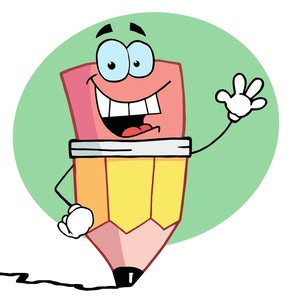 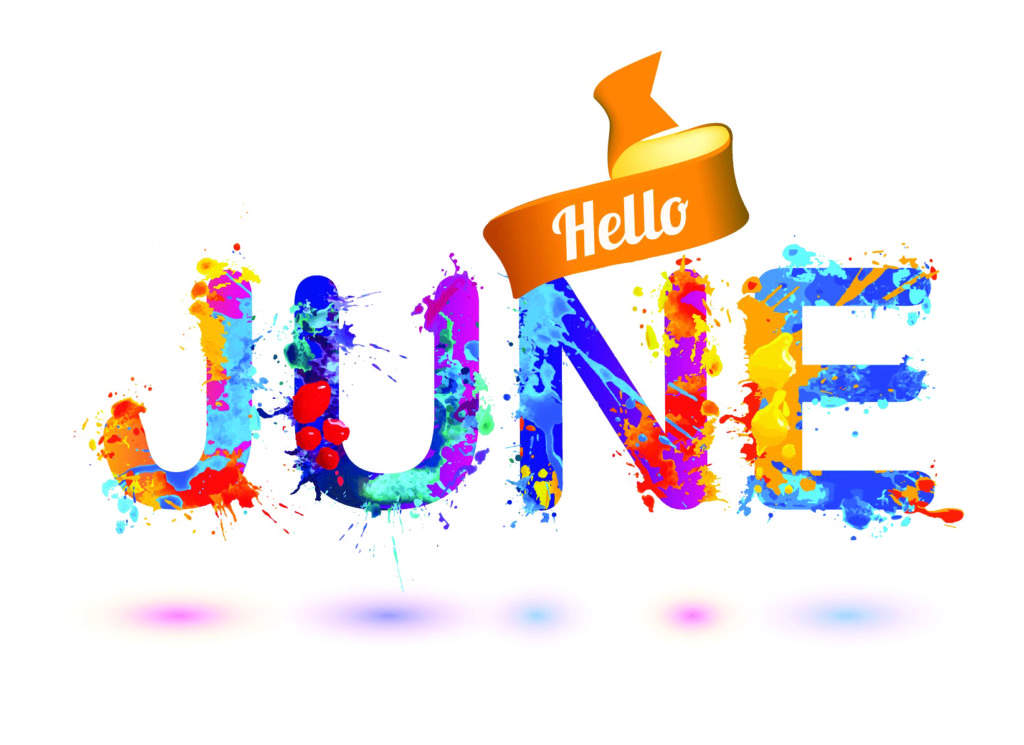     SUNDAY            MONDAY          TUESDAY       WEDNESDAY      THURSDAY         FRIDAY           SATURDAY